Resty ČJAlfbook Literatura- testy nemá Honza a LiborOpakování 1-6 mělo být hotové, nemá-1) Perniš, Janošíková , Geciová2)Beňa, Perniš, Geciová,Janošíková3)Perniš, Beňa, Bíba, Janošíková, Pospíšil, Geciová, Zajíc4)hotovo má pouze Vítová5)hotovo má pouze Vítová6)hotovo má pouze VítováZ toho důvodu vás žádám o dokončení těchto restů a nově bude na Alf pouze Opakování 7 a 8Dějepis:Máte mít kompletně hotovo na Alf 2.sv. válka a Meziválečné obdobíResty:Meziválečné období-Versailský systém: nemá Šalanda, Beňa,Bíba, Janošíková, GeciováMeziválečné období-první léta existence nemá nikdoMeziválečné období –Evropa má pouze BíbaAtdProsím, dokončete si tyto dvě oblasti 2.sv.válka a Meziválečné období, nebudu zadávat nic nového, ať máte čas dokončit Matematika: Pokračujte v matematice 9.ročník na Alf, tam si můžete vybrat libovolné testy, ale minimálně 5 byste jich za týden měli zvládnout.Fyzika:Tento týden se budeme věnovat teplotě. Prostudujte si přiložený výukový materiál, a stanovte si jeden den v týdnu, kdy budete od 7:00 do 22:00 sledovat vývoj venkovní teploty. V každou celou hodinu zaznamenejte jaká je aktuální teplota. Ze zjištěných hodnot vytvořte graf (můžete v excelu, nebo ručně na papír) a pošlete mi ho na tomas.perlik@zsklobuky.cz.- Pozor měříme vždy teplotu ve stínu, ne na přímém slunci.- Nezapomeňte napsat o jaký den v týdnu se jednalo a v jaké obci jste měření prováděli, můžete doplnit také fotografie z vašeho měření.AJ:Práce pro devátou třídu na tento týden je napsat vypravování na téma moje budoucnost po ZŠ. Použijte veškeré časy a gramatiku, kterou ovládáte. Plus Wocabee.Videohovor bude 21.5. přesný čas napíšu do chatu. Také do chatu pošlu článek, na kterém budeme trénovat četbu.S pozdravemKarbusickyPř. - Podmínky života v přírodě - uč. str. 91 až 93Z - Liberecký kraj uč.  str. 86 až 88)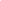 